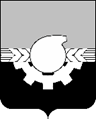 АДМИНИСТРАЦИЯ ГОРОДА КЕМЕРОВОПОСТАНОВЛЕНИЕ от 12.10.2020 № 2854Об изъятии земельного участка и жилых помещений в многоквартирном доме по адресу: ул. Нахимова,58,для муниципальных нуждВ соответствии со статьями 279, 281 Гражданского кодекса Российской Федерации, статьей 49, Главой VII Земельного кодекса Российской Федерации, статьей 32 Жилищного кодекса Российской Федерации, статьей 16 Федерального закона от 06.10.2003 № 131-ФЗ «Об общих принципах организации местного самоуправления в Российской Федерации», статьей 11 Устава города Кемерово, в целях сноса многоквартирного жилого дома по адресу: Российская Федерация, Кемеровская область, город Кемерово, улица Нахимова, 58, признанного аварийным и подлежащим сносу постановлением администрации города Кемерово от 15.07.2016 № 1729:1. Изъять для муниципальных нужд города Кемерово объекты недвижимого имущества согласно приложению к настоящему постановлению.2. Комитету по жилищным вопросам администрации города Кемерово (Н.В.Ильина) в течение десяти дней со дня принятия настоящего постановления направить его копии собственникам объектов недвижимого имущества, указанных в приложении к настоящему постановлению, и в Управление Федеральной службы государственной регистрации, кадастра и картографии по Кемеровской области.3. Комитету по работе со средствами массовой информации (Т.В.Щавина) в течение десяти дней со дня принятия обеспечить официальное опубликование настоящего постановления. 4. Контроль за исполнением настоящего постановления возложить на первого заместителя Главы города Д.В. Анисимова.Глава города                                                                                 И.В. Середюк                                                                          ПРИЛОЖЕНИЕк постановлению администрации                                                                            города Кемеровоот 12.10.2020 № 2854Переченьобъектов недвижимого имущества, подлежащих изъятию для муниципальных нужд № п/пАдреса земельного участка и жилых помещений, подлежащих изъятиюОбъекты недвижимого имущества, подлежащие изъятию (земельный участок/жилое помещение)1г. Кемерово, ул. Нахимова, 58земельный участок с кадастровым № 42:24:0401055:1617, площадью 1281,15 кв.м2г. Кемерово, ул. Нахимова, д. 58, кв. 1 жилое помещение с кадастровым № 42:24:0401055:8669общей площадью 25,5 кв.м 